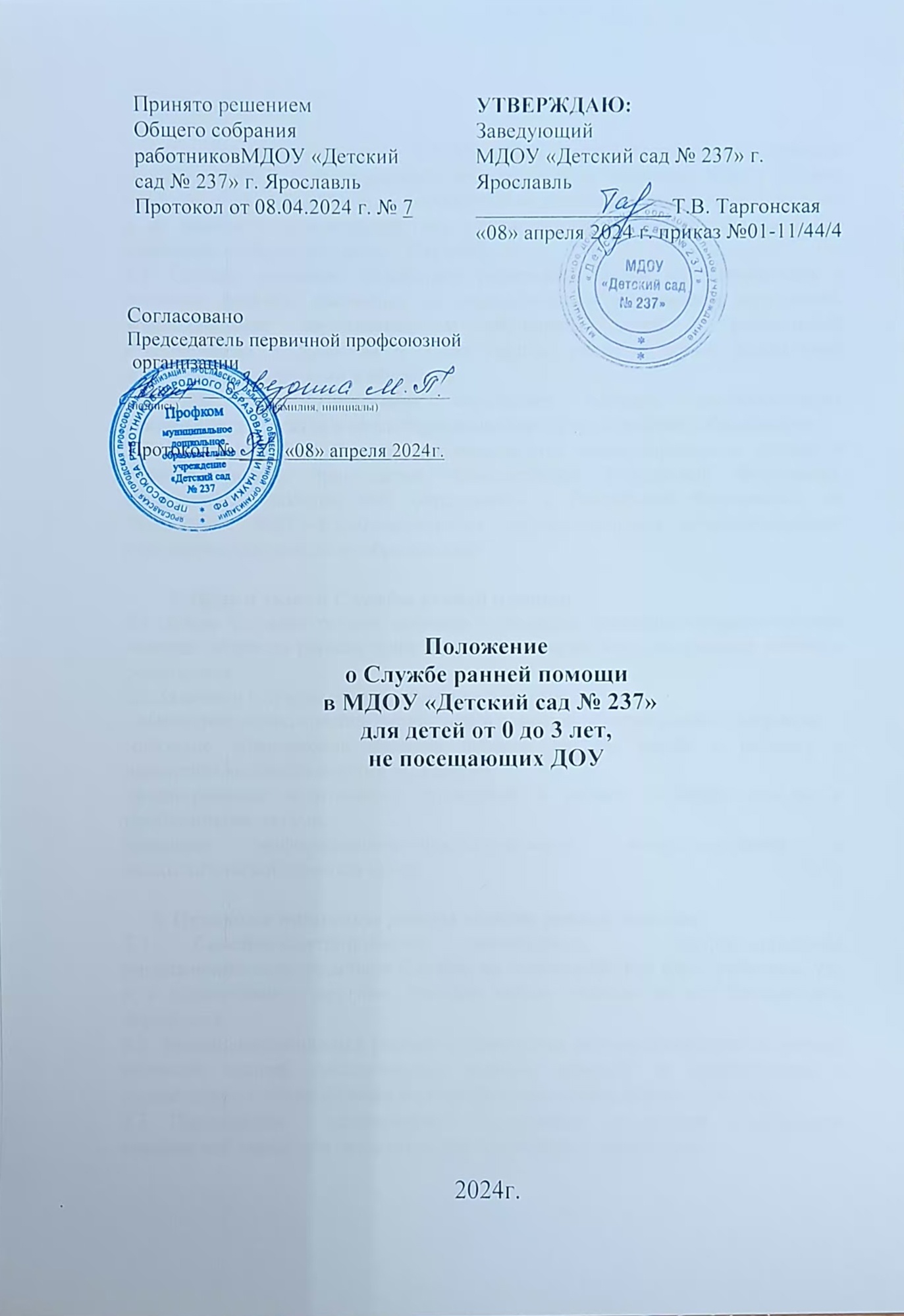 1.Общее   положение1.1. Служба ранней помощи - это структура, предназначенная для оказания помощи детям с ограниченными возможностями здоровья, дети с риском возникновения ограниченных возможностей здоровья в возрасте от 0 до 3 лет и их семьям с целью содействия оптимальному развитию ребенка и его адаптации в обществе (далее - Служба).1.2. Служба оказывает содействие родителям, лицам их заменяющих в решении проблем, связанных со своевременным выявлением нарушений, коррекционным воспитанием и обучением детей с различными отклонениями в развитии и детей группы риска с целью социальной адаптации и интеграции в общество.1.3. Настоящее Положение определяет порядок, регламентирует деятельность Службы и ее взаимоотношения с учреждениями образования1.4. В своей работе Служба руководствуется международными актами в области защиты прав детей, Конституцией Российской Федерации, Федеральным законом «Об образовании в Российской Федерации» от 29.12.2012г. №273-ФЗ,«Федеральным государственным образовательным стандартом дошкольного образования».2. Цель и задачи Службы ранней помощи2.1.Целью Службы ранней помощи – оказание психолого-педагогической помощи детям на раннем этапе развития, а также консультативная работа с родителями.2.2.Задачами Службы ранней помощи являются:- выявление и диагностика нарушений в развитии у детей раннего возраста.-оказание комплексной помощи ребенку группы риска и ребенку с выявленными отклонениями в развитии.-формирование позитивного отношения к ранней помощи, семьям с проблемными детьми.-оказание информационно-просветительской, консультативной и психологической помощи семье.3. Основные принципы работы службы ранней помощи3.1. Семейно-центрированная деятельность - профессиональная направленность сотрудников Службы на взаимодействие как с ребенком, так и с родителями и другими членами семьи, людьми из его ближайшего окружения.3.2. Междисциплинарный подход - совместная работа специалистов разных областей знаний, составляющих единую команду и действующих в соответствии с технологиями межпрофессионального взаимодействия.3.3. Партнерство - установление партнерских отношений с ребенком, членами его семьи или людьми из его ближайшего окружения.3.4. Добровольность - решение об обращении в Службу ранней помощи и желание включить ребенка и семью в программу обслуживания исходят от родителей или замещающих их людей.3.5. Открытость -служба ранней помощи отвечает на запрос любой семьи или лиц, представляющих интересы ребенка, обеспокоенных его состоянием или развитием. 3.6. Конфиденциальность - информация о ребенке и семье, доступная сотрудникам Службы ранней помощи, не подлежит разглашению без согласия семьи, кроме случаев, определенных законодательством РФ.3.7. Уважение к личности - сотрудники Службы ранней помощи уважительно относятся к ребенку и родителям или замещающим их людям, принимают ребенка как полноправную личность с индивидуальными особенностями развития и потребностями; уважая личность родителей, сотрудники Службы принимают их мнение о ребенке, их личный опыт, ожидания и решения.Направления деятельности4.1. Консультативно - диагностическое направление:- определение уровня развития ребенка раннего возраста в соответствии с основными нормативными показателями данного возраста;- максимально раннее выявление и психолого-педагогическая квалификация отклонений в развитии ребенка;- анализ особенностей социальной ситуации развития ребенка;- консультирование родителей по вопросам;- обеспечение необходимых условий развития и компенсации имеющихся отклонений;- реализация коррекционно-развивающего взаимодействия с ребенком;- создание дома соответствующей коррекционно-развивающей среды;- консультирование педагогов, работающих с детьми раннего возраста.4.2. Коррекционно-развивающее направление деятельности службы:- разработка Программы психолого-педагогической помощи ребенку специалистами и педагогами службы;- обучение родителей способам коррекционно-развивающего взаимодействия с ребенком;- проведение индивидуальных и групповых развивающих и коррекционных занятий с детьми раннего возраста;4.3. Информационно-методическое направление:- информирование родителей об услугах, предоставляемых Службой ранней психолого-педагогической помощи с помощью буклетов, объявлений и т.д.- информирование о деятельности Службы с помощью средств массовой информации;- создание лекотеки игр и игрушек, а также банка коррекционно-развивающих методик для детей раннего возраста;- повышение квалификации педагогов групп раннего возраста.Организация работы5.1.Основанием для организации коррекционно- развивающего процесса является рекомендации специалистов центра сопровождения и личное заявление родителей или лиц, их заменяющих.5.2. Родитель, законный представитель может обратиться в Службу по телефону ДОУ 4(852)35-48-75, оставить обращение на электронной почте ДОУ yardou0237@yandex.ru5.3.С детьми проводятся индивидуальные так и групповые занятия. 5.4. В условиях группы детям оказывается психолого-педагогическая помощь посредствам развивающих занятий в соответствии с Программой. Содержание занятий дифференцируется в зависимости от уровня развития ребенка. 6.Структура Службы сопровождения6.1. В состав Службы входят:РуководительСтарший воспитательУчитель-логопедУчитель-дефектологПедагог-психологСоциальный педагогИнструктор по физической культуреМузыкальный руководитель7.Ответственность7.1. Служба несёт ответственность за:- невыполнение либо выполнение не в полном объёме и не в установленные сроки действий, отнесённых к её компетенции; - несоблюдение действующего законодательства; - за разглашение информации, полученной в результате деятельности.8.Права и обязанности8.1.Участниками образовательного процесса являются: специалисты Службы, дети раннего возраста с ограниченными возможностями здоровья, дети с риском возникновения ограниченных возможностей здоровья, и их родители.8.2. Служба имеет право самостоятельно выбирать формы, средства и методы работы с детьми.Служба обязана: разрабатывать и реализовывать  Программу ранней помощи детям.Родители, законные представители имеют право участвовать в разработке и реализации  Программы;Родители обязаны выполнять все требования и рекомендации специалистов Службы.                                     9. Документация и отчетность 9.1. Контроль за деятельностью Службы ранней помощи осуществляет старший воспитатель на основании плана работы, протоколов обследований, анализа и отчета о работе за год.9.2.В Службе ранней помощи ведётся следующая документация:1. Годовой план работы Службы2. Расписание работы Службы3. Журнал регистрации  обращений